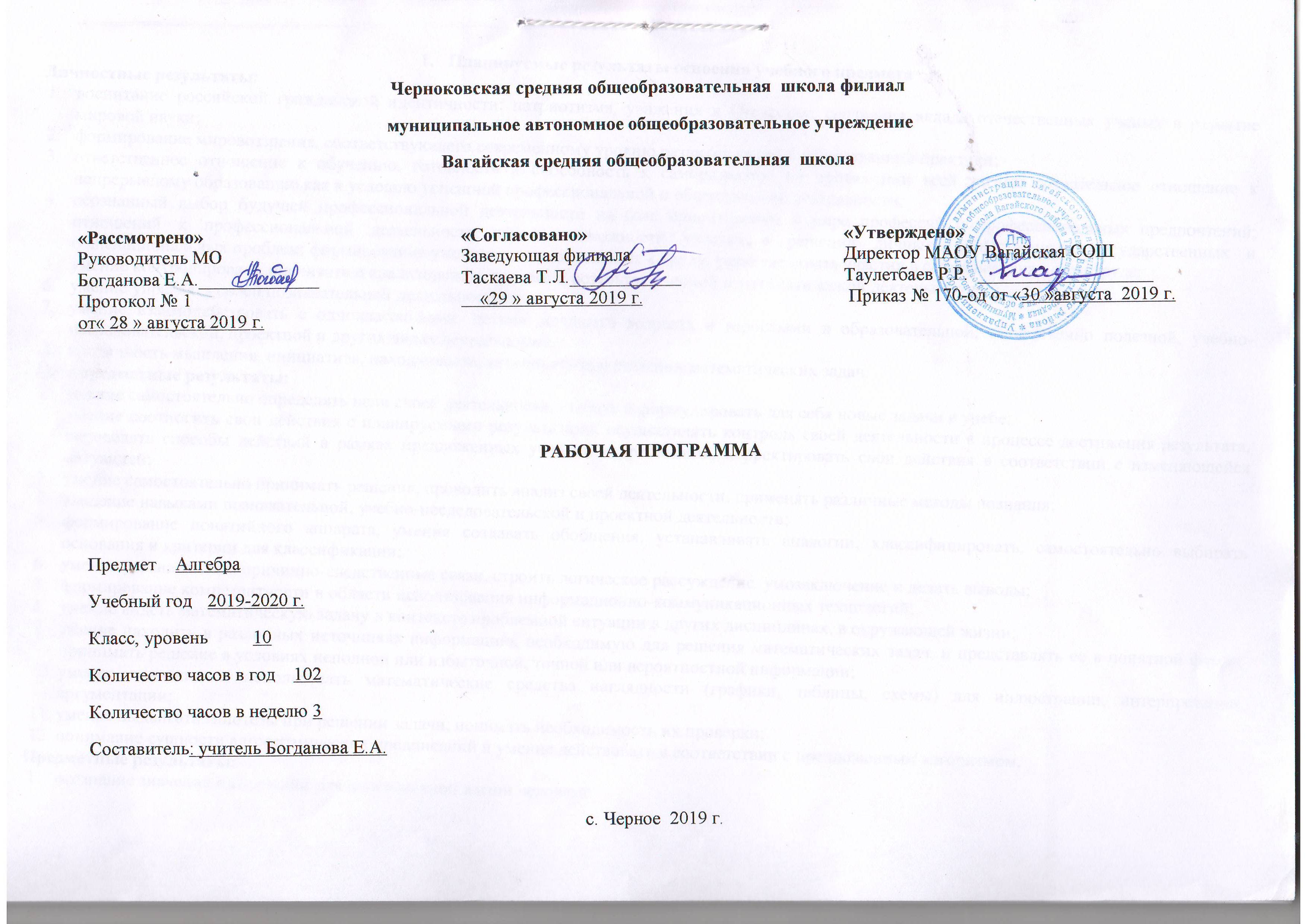 1. Планируемые результаты освоения учебного предметаЛичностные результаты:воспитание российской гражданской идентичности: патриотизма, уважения к Отечеству, осознания вклада отечественных ученых в развитие мировой науки;формирование мировоззрения, соответствующего современному уровню развития науки и общественной практики;ответственное отношение к обучению, готовность и способность к саморазвитию на протяжении всей жизни; сознательное отношение к непрерывному образованию как к условию успешной профессиональной и общественной деятельности;осознанный выбор будущей профессиональной деятельности на базе ориентировки в мире профессий и профессиональных предпочтений; отношений к профессиональной деятельности как к возможности участия в решении личных, общественных, государственных и общенациональных проблем; формирование уважительного отношения к труду, развитие опыта участия в социально значимом труде;умение контролировать, оценивать и анализировать процесс и результат учебной и математической деятельности;умение управлять своей познавательной деятельностью;умение взаимодействовать с одноклассниками, детьми младшего возраста и взрослыми в образовательной, общественно полезной, учебно-исследовательской, проектной и других видах деятельности;критичность мышления, инициатива, находчивость, активность при решении математических задач.Метапредметные результаты:умение самостоятельно определять цели своей деятельности, ставить и формулировать для себя новые задачи в учебе;умение соотносить свои действия с планируемыми результатами, осуществлять контроль своей деятельности в процессе достижения результата, определять способы действий в рамках предложенных условий и требований, корректировать свои действия в соответствии с изменяющейся ситуацией;умение самостоятельно принимать решения, проводить анализ своей деятельности, применять различные методы познания;владение навыками познавательной, учебно-исследовательской и проектной деятельности;формирование понятийного аппарата, умения создавать обобщения, устанавливать аналогии, классифицировать, самостоятельно выбирать основания и критерии для классификации;умение устанавливать причинно-следственные связи, строить логическое рассуждение, умозаключение и делать выводы;формирование компетентности в области использования информационно-коммуникационных технологий;умение видеть математическую задачу в контексте проблемной ситуации в других дисциплинах, в окружающей жизни;умение находить в различных источниках информацию, необходимую для решения математических задач, и представлять ее в понятной форме, принимать решение в условиях неполной или избыточной, точной или вероятностной информации;умение понимать и использовать математические средства наглядности (графики, таблицы, схемы) для иллюстрации, интерпретации, аргументации;умение выдвигать гипотезы при решении задачи, понимать необходимость их проверки;понимание сущности алгоритмических предписаний и умение действовать в соответствии с предложенным алгоритмом.Предметные результаты:осознание значения математики для повседневной жизни человека;представление о математической науке как сфере математической деятельности, об этапах ее развития, о ее значимости для развития цивилизации;умения описывать явления реального мира на математическом языке; представления о математических понятиях и математических моделях как о важнейшем инструментарии, позволяющим описывать и изучать разные процессы и явления;представление об основных понятиях, идеях и методах алгебры и математического анализа;представление о процессах и явлениях, имеющих вероятностный характер, о статистических закономерностях в реальном мире, об основных понятиях элементарной теории вероятностей; умение находить и оценивать вероятности наступления событий в простейших практических ситуациях и основные характеристики случайных величин;владение методами доказательств и алгоритмов решения; умение их применять, проводить доказательные рассуждения в ходе решения задач;практически значимые математические умения и навыки, их применение к решению задач, предполагающие умения:выполнять вычисления с действительными числами;решать рациональные, иррациональные, показательные, степенные и тригонометрические уравнения, неравенства, системы уравнений и неравенств;решать текстовые задачи арифметическим способом, с помощью составления и решения уравнений и неравенств;использовать алгебраический язык для описания предметов окружающего мира и создание соответствующих математических моделей;выполнять тождественные преобразования рациональных, иррациональных, степенных, показательных и тригонометрических выражений;выполнять операции над множествами;владение навыками использования компьютерных программ при решении математических задач.Содержаниеучебного предметаДействительные числа 15часов Целые и рациональные числа. Действительные числа. Бесконечно убывающая геометрическая прогрессия. Входная контрольная работа. Арифметический корень натуральной степени.Степень с рациональным и действительным показателями. Степень с рациональным и действительным показателями. Контрольная работа №1 «Действительные числа».Степенная функция  15 часовСтепенная функция, ее свойства и график. Взаимно обратные функции. Сложная функция. Сложная функция. Равносильные уравнения и неравенства. Иррациональные уравнения. Иррациональные неравенства.  Контрольная работа №2 «Степенная функция».Показательная функция  11 часовПоказательная функция, ее свойства и график. Показательные уравнения.  Показательные неравенства.  Системы показательных уравнений и неравенств. Контрольная работа №3 «Показательная функция»Логарифмическая функция  17 часовЛогарифмы. Свойства логарифмов. Десятичные и натуральные логарифмы. Формула перехода. Логарифмическая функция, ее свойства и график. Логарифмические уравнения. Логарифмические неравенства. Контрольная работа №4 «Логарифмическая функция».Тригонометрические формулы   20часовСинус, косинус суммы и разности аргументов. Тангенс суммы и разности аргументов. Формулы двойного аргумента. Преобразование суммы тригонометрических функций в произведение. Преобразование произведения тригонометрических функций в сумму. Основные формулы тригонометрии. Контрольная работа № 4 «Преобразования тригонометрических выражений». Тригонометрические уравнения  14 часовУравнение cos x = а. Уравнение sin x = a. Уравнение tg x = a. Решение тригонометрических уравнений.Итоговое повторение 10 часовТематическое планирование с указанием количества часов, отводимых на освоение каждой темы.№ главыНаименование тем Количество часов 1Целые и рациональные числа. Действительные числа12Целые и рациональные числа. Действительные числа13Целые и рациональные числа. Действительные числа14Бесконечно убывающая геометрическая прогрессия15Бесконечно убывающая геометрическая прогрессия16Входная контрольная работа17Арифметический корень натуральной степени18Арифметический корень натуральной степени19Арифметический корень натуральной степени110Степень с рациональным и действительным показателями111Степень с рациональным и действительным показателями112Степень с рациональным и действительным показателями113Степень с рациональным и действительным показателями114Степень с рациональным и действительным показателями115Контрольная работа №1 «Действительные числа»116Степенная функция, ее свойства и график117Степенная функция, ее свойства и график118Степенная функция, ее свойства и график119Взаимно обратные функции. Сложная функция120Взаимно обратные функции. Сложная функция121Равносильные уравнения и неравенства122Равносильные уравнения и неравенства123Иррациональные уравнения124Иррациональные уравнения125Иррациональные уравнения126Иррациональные неравенства127Иррациональные неравенства128Иррациональные неравенства129Иррациональные неравенства130Контрольная работа №2 «Степенная функция»131Показательная функция, ее свойства и график132Показательная функция, ее свойства и график133Показательные уравнения134Показательные уравнения135Показательные неравенства136Показательные неравенства137Системы показательных уравнений и неравенств138Системы показательных уравнений и неравенств139Системы показательных уравнений и неравенств140Системы показательных уравнений и неравенств141Контрольная работа №3 «Показательная функция»142Логарифмы143Логарифмы144Свойства логарифмов145Свойства логарифмов146Десятичные и натуральные логарифмы. Формула перехода147Десятичные и натуральные логарифмы. Формула перехода148Логарифмическая функция, ее свойства и график149Логарифмическая функция, ее свойства и график150Логарифмические уравнения151Логарифмические уравнения152Логарифмические уравнения153Логарифмические неравенства154Логарифмические неравенства155Логарифмические неравенства156Логарифмические неравенства157Логарифмические неравенства158Контрольная работа №4 «Логарифмическая функция»159Радианная мера угла160Поворот точки вокруг начала координат161Поворот точки вокруг начала координат162Определение синуса, косинуса и тангенса угла163Определение синуса, косинуса и тангенса угла164Знаки синуса, косинуса и тангенса165Зависимость между синусом, косинусом и тангенсом одного и того же угла166Зависимость между синусом, косинусом и тангенсом одного и того же угла167Тригонометрические тождества168Тригонометрические тождества169Синус, косинус и тангенс углов α и –α170Формулы сложения171Формулы сложения172Синус, косинус и тангенс двойного угла173Синус, косинус и тангенс половинного угла174Формулы приведения175Формулы приведения176Сумма и разность синусов. Сумма и разность косинусов177Сумма и разность синусов. Сумма и разность косинусов178Контрольная работа №5 «Тригонометрические формулы»179Уравнение cos x = а180Уравнение cos x = а181Уравнение cos x = а182Уравнение sin x = a183Уравнение sin x = a184Уравнение sin x = a185Уравнение tg x = a186Уравнение tg x = a187Решение тригонометрических уравнений188Решение тригонометрических уравнений189Решение тригонометрических уравнений190Решение тригонометрических уравнений191Решение тригонометрических уравнений192Контрольная работа №6 «Тригонометрические уравнения»193Итоговое повторение194Итоговое повторение195Итоговое повторение196Итоговое повторение197Итоговое повторение198Итоговое повторение199Итоговое повторение1100Итоговое повторение1101Итоговое повторение1102Итоговая контрольная работа1102